9	按照《公约》第7条，审议并批准无线电通信局主任关于下列内容的报告：9.1	自WRC-12以来无线电通信部门的活动；9.1(9.1.7)	第647号决议（WRC-12，修订版） – 应急和赈灾无线电通信频谱管理指导原则引言ITU-R根据第647号决议（WRC-12，修订版）在WRC-15议程项目9.1问题9.1.7框架内审议了应急和赈灾无线电通信频谱管理指导原则问题。基于ITU-R的研究结果，阿拉伯主管部门认为，第647号决议（WRC-12，修订版）在ITU-R内外（如，ITU-R网站、联合国应急与赈灾专门机构）仍在使用并且含有依然相关的内容，因此，第647号决议（WRC-12，修订版）应予保留并更新。此外，这些主管部门认为，第644号决议（WRC-12，修订版）和第647号决议（WRC-12，修订版）之间存在相似性，因此或许有机会将二者进行合并。这也有助于避免雷同或重叠研究。建议合并的方法是将第644号决议（WRC-12，修订版）中需要的内容并入经修改的第647号决议（WRC-12，修订版）。提案MOD	ARB/25A20A7/1第647号决议（WRC-，修订版）应急和灾
频谱管理指导原则1世界无线电通信大会（20年，日内瓦），考虑到a)	自然灾害凸显了采用有效措施缓解灾害效应的重要性，其中包括通过无线电频率频谱的协调和有效使用所进行的预测、发现和告警；b)	国际电联在应急通信方面的全方位作用，其中不仅涉及无线电通信领域，亦涉及技术标准领域，其目的是在紧急和灾难情况发生之际及其持续过程中促进相应监测和管理网络的互连互通和互操作性，并通过《海得拉巴行动计划》将其作为电信发展议程不可分割的组成部分；认识到a)	关于提供电信资源，用于减灾和赈灾工作的《坦佩雷公约》（1998年，坦佩雷）2是交存联合国秘书长的一项国际条约，该条约呼吁各缔约国在遵守其各自国家法律的条件下酌情制定并实施相关措施，以推动向此类工作提供电信资源；)	在应急和赈灾应用方面，一些主管部门可能会有不同的操作要求和频谱需求，这取决于其各自的具体情况；)	在第一时间为应急无线电通信设备提供频谱对于早期人道主义赈灾干预的通信保障十分重要，意识到全球区域性组织、特别是区域性电信组织在应急通信规划和响应方面取得的进展，进一步认识到注意到)	当灾害发生时，赈灾部门通常首先出现在现场，使用日常的通信系统，但在多数情况下，其他部门和组织也可能参加赈灾工作；)	在灾害区域内，迫切需要立即实施包括频率协调、共用和频谱再用的频谱管理；)	用于应急和赈灾的国内频谱规划应考虑到与其他相关主管部门的合作和双边协商，频谱的统一以及经协商一致的有关赈灾和应急规划的频谱管理指导原则能为此提供便利；)	在发生灾害时，无线电通信设备可能被破坏或损坏；)	可通过相互合作和协商，在各个主管部门内部确定设备操作可使用的频率，特别可在国家、区域和跨境的应急和赈灾活动中，促进互操作性和/或互通，进一步注意到a)	为了促进人道主义工作，必须给予赈灾部门和机构使用当前和未来无线电通信设备的灵活性；b)	获取有关应急和赈灾方面的国内频谱规划的更新信息对各主管部门、赈灾部门和组织是有利的，顾及a)	无线电通信局建立地面和空间业务的可用频率/频率范围；b)	无线电通信局仅收到少量关于地面和空间业务的资料，做出决议	鼓励主管部门尽快向无线电通信局通报将用于应急和赈灾的可用频率；	向主管部门重申早期赈灾人道主义援助干预的重要性，责成无线电通信局主任	继续协助成员国开展应急通信备灾活动，方法是维护可用于目前紧急情况数据库3；2	各主管部门、国家监管机构、赈灾部门和组织、特别是联合国紧急救援协调员依照为发生灾害情况时而制定的操作程序在线接入该数据库；3	酌情与联合国人道主义事务协调厅以及其它组织合作，制定并推广灾害发生时使用的标准操作程序和相关频谱管理方法；	考虑到国际电联的其它两个部门以及总秘书处的所有相关活动，；	向随后的世界无线电通信大会报告，请ITU-R进行必要的研究，为制定适用于应急和赈灾工作的适当频谱管理导则提供支持，请电信标准化局主任和电信发展局主任与无线电通信局主任密切合作，以确保在制定针对应急和灾害情况的战略时采用一致且连贯的措施，敦促各主管部门	参与上述应急通信筹备工作，并向无线电通信局提供信息应急和灾通信的信息，同时考虑到ITU-R第53号决议；2	通过不断向无线电通信局通报上述必要信息的修改情况，协助更新该数据库。SUP	ARB/25A20A7/2第644号决议（WRC-12，修订版）用于早期预警、减灾和赈灾工作
的无线电通信资源______________世界无线电通信大会（WRC-15）
2015年11月2-27日，日内瓦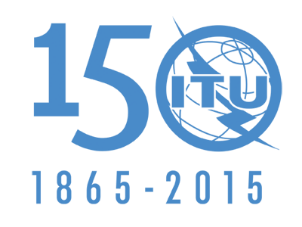 国 际 电 信 联 盟全体会议文件 25(Add.20)(Add.7)-C2015年9月10日原文：阿拉伯文阿拉伯国家共同提案阿拉伯国家共同提案有关大会工作的提案有关大会工作的提案议项9.1(9.1.7)议项9.1(9.1.7)